NÁRODNÁ RADA SLOVENSKEJ REPUBLIKY	VIII. volebné obdobieČíslo: CRD-1423/2021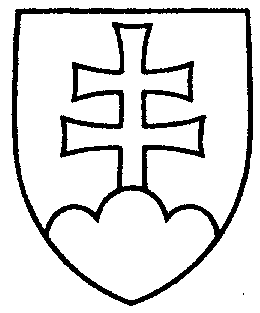 1005UZNESENIENÁRODNEJ RADY SLOVENSKEJ REPUBLIKYz 20. októbra 2021k vládnemu návrhu zákona, ktorým sa mení a dopĺňa zákon č. 474/2013 Z. z. o výbere mýta za užívanie vymedzených úsekov pozemných komunikácií a o zmene a doplnení niektorých zákonov v znení neskorších predpisov a ktorým sa menia a dopĺňajú niektoré zákony
(tlač 625)		Národná rada Slovenskej republiky	po prerokovaní uvedeného vládneho návrhu zákona v druhom a treťom čítaní	s c h v a ľ u j e	vládny návrh zákona, ktorým sa mení a dopĺňa zákon č. 474/2013 Z. z. o výbere mýta za užívanie vymedzených úsekov pozemných komunikácií a o zmene a doplnení niektorých zákonov v znení neskorších predpisov a ktorým sa menia a dopĺňajú niektoré zákony, v znení schválených pozmeňujúcich a doplňujúcich návrhov.     Boris  K o l l á r   v. r.    predsedaNárodnej rady Slovenskej republikyOverovatelia:Miloš  S v r č e k   v. r. Jana  V a ľ o v á   v. r.